Direction des Services Départementaux 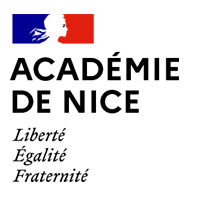 De l’Education Nationale du VarJe soussigné(e)  NOM et Prénom :      Date de naissance :        	Date d’entrée dans l’Education Nationale en qualité d’Instituteur ou de P.E. :     Grade actuel :	 Instituteur (trice)  	Professeur des Écoles  Situation professionnelle actuelle :	Temps complet 	Temps partiel     (préciser la quotité)ÉTABLISSEMENT (d’exercice ou de rattachement administratif) :                                 CIRCONSCRIPTION DE RATTACHEMENT :                                                             ADRESSE PERSONNELLE :                                                                                        PERSONNEL :      	 @ MAIL PROFFESSIONNEL obligatoire (prenom.nom@ac-nice.fr) :      	CURSUS UNIVERSITAIRE Cursus professionnel (si vous avez exercé une autre activité que celle d’enseignant) :      Avez-vous déjà obtenu un congé de formation professionnelle ?	  OUI 	NON Si oui, pour quelle formation ?                                        Joindre la notification de décisionEn quelle année scolaire ?      	 Pour quelle durée ?      Dans quel département ?      Le cas échéant : Avez-vous déjà sollicité un congé de formation professionnelle ?OUI        NON Si oui, compléter le tableau ci-dessous de vos demandes antérieures :PROJET DE FORMATIONIntitulé de la formation sollicitée (joindre une lettre de motivation) :      Diplôme préparé :     Organisme qui dispense la formation :     Niveau de la formation demandée :      Si formation universitaire, indiquez : 1ère année 	2° année 	3° année 	4° année 	Autre  :Date de début de cette formation :     	Date de fin de cette formation :          	Durée totale en heures de la formation :     Suivez-vous actuellement une autre formation ?   OUI 	NON Si oui, laquelle ? 	(Joindre le cas échéant un certificat d’inscription, précisant s’il y a lieu, que la formation est agréée par l’Etat au regard de l’arrêté du 23 juillet 1981 modifié)DEMANDE DE CONGÉ POUR L’ANNÉE SCOLAIRE 2024-2025 ET ENGAGEMENT : Demande le bénéfice d’un congé au titre du Décret n° 2007 – 1470 du 15 octobre 2007 relatif à la formation professionnelle tout au long de la vie des fonctionnaires de l’Etat et déclare avoir pris connaissance que les frais de stage ou d’inscription sont à ma charge.Dans l’hypothèse où ma demande serait acceptée, je m’engage :- à rester au service de l’Etat, à l’expiration de ce congé, pendant une période d’une durée égale au triple de celle pendant laquelle l’indemnité mensuelle ou forfaitaire m’aura été versée. - le cas échéant, à rembourser les indemnités perçues depuis le jour où cette formation serait interrompue sans motif valable.Important :Dès réception de la notification d’octroi du congé, le bénéficiaire s’engage à fournir les documents suivants au service de gestion : au début du congé, un certificat de scolarité ou un justificatif d’inscription à la formation à la fin de chaque mois une attestation de présenceJe déclare avoir pris connaissance de la circulaire départementale m’informant :- des obligations incombant aux fonctionnaires placés en congé de formation- de la durée maximale du versement de l’indemnité mensuelle forfaitaire (10 mois)- de l’obligation de paiement des retenues pour pensionA :      		, le       Signature précédée de la mention manuscrite « lu et approuvé »			RÉCAPITULATIF DES PIÈCES À FOURNIR : Notification de décision si obtention d’un précédent congé  Lettre de motivation Programme pédagogique de la formation sollicitée (contenu, nombre d’heures) fournipar l’organisme de formationPARTIE RÉSERVÉE À VOTRE IEN DE CIRCONSCRIPTION ET À L’ADMINISTRATIONCIRCONSCRIPTION DE :     AVIS motivé de l’IEN de Circonscription :          …………………………………………………………………………...…………………………………………………………………………………..………………………………………………………………………………… Avis favorable            Avis défavorableA      			, le      Signature :     DIPLÔMES OBTENUSANNÉE D’OBTENTIONIntitulé de la formation demandéeAnnée scolaire de la demande Département